WENDIMAGEGN BELETE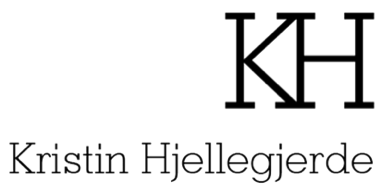 Born 1986, Ethiopia Lives and works in Ethiopia and NorwayEDUCATION 2016-2017 	MA in Contemporary Art, Tromsø Academy of Contemporary Art and Creative Writing2009-2012 	Bachelor of Fine Arts, AAU Alle School of Fine Arts and Design2006-2008 	Marketing Management, Mekelle UniversitySOLO EXHIBITIONS2024	(Upcoming) Kristin Hjellegjerde Gallery, West Palm Beach, USA2023	Three steps north, North Norwegian Artists Center, Svolvær(Upcoming) 1-54, solo booth, with Kristin Hjellegjerde, London, UK
Saatchi Yates, London, UKRite of passage, Gallery NOME, Berlin, Germany2022	National Museum, Addis Ababa, EthopiaYour Gaze Makes me: Wendimagegn Belete, Trøndlag Centre for Contemporary Art,Trondheim, Norway	Codeswitch, Kristin Hjellegjerde Gallery, London, UK2021	Tenthaus, Oslo, Norway	iodeposito, Traveso, Italy	Small projects, Tromso, NorwayYour Gaze Makes Me, Kristin Hjellegjerde Gallery, Berlin, Germany2020 	National Museum, Addis Ababa, Ethopia             ስንክሳር <Sinksar>, LNM Gallery, Oslo, Norway	Oppland Kunstsenter, Lillehammer, Norway	‘Moment 2.0’, Kristin Hjellegjerde Gallery, Nevlunghavn, Norway2019 	Revenant, Fotografiens Hus, Norway	‘Moment’, “አንዳፍታ”, ‘Andafta’, Kristin Hjellegjerde Gallery, London, UK	Altering The Past, FUSHION, Youngs Oslo, Norway2018 	Frozen Memories, Østfold Kunstsenter, Fredrikstad, Norway2017 	“Are We There Yet?”, Gallery Snerk, Tromsø Academy of contemporary Art, Tromsø, Norway2016 	‘UNVEIL’, Tromsø Academy of contemporary Art, Tromsø, Norway2015 	NOSTALGIA, LeLa contemporary Art Gallery, Addis Ababa, EthopiaGROUP EXHIBITIONS2023   Survival Kit 14, Riga, Latvia           “Who owns that”, Tenthhouse Oslo 2022	HacerNoche, Biannual international, Oaxaca, Mexico5th Biennale Internationale de Casablanca, MoroccoTang Contemporary, Beijing, China I Call it Art, The National Museum, Norway2021 	5th Biennale Internationale de Casablanca, MA	                   HacerNoche, biannual international, Oaxaca, Mexcio                    Mediterranea 19 Young Artists Biennale San Marino, Italy		Artsy Vanguard, Miami, USAFacing the Sun, Kristin Hjellegjerde Gallery, Schloss Görne, GermanyMunch museum, Oslo, NorwayKosk Gallery, Norway		Sandefjord Kunstforenings Kunstpris, Sandefjord, NorwayThe 5th Biennale Internationale de Casablanca, Morocco6th edition of the Future Generation Art Prize, PinkchukArtCentre, Kiev, UkraineFacing The Sun, Schloss Goerne, Germany2020  	Flag Project, Tromso kunstforening , Flag Tromsø, Norway	2019 	Oslo Kunstforening and Sparebankstiftelsen DNB exhibition, Norway	YPN Digital Africa (Casablanca)  5th Biennale Internationale de Casablanca, MAR	B#Side War festival, group exhibition in Venice/Treviso -Italy	Altering the past, FUSHION , at Youngs Oslo, Norway	Exhibition in Rådhusatelierene, Norway  	This man is your friend, RAM Gallery, Norway 	Digital Africa Cameroonian photography and video art, Cameron  	Et maleri er et dikt uten ord, Akershus kunstsenter, N Norway2018 	LNM's 50th anniversary, kunstnerneshus, Norway 	Høstutstillingen/autumnexhibition, kunstnerneshus , Norway 	Young Invited, Gallery, LNM, Norway 	The Process – Space, festival and exhibition, Russe, Bulgaria 2017 	Lofoten International Art Festival (LIAF), Mondo, Represent Mondo, Norway 	Portrait nu, Ljungberg Museum in Sweden, Dec Sweden 	Portrait now, The Museum of National History, Frederiksborg Castle, Denmark 	Tromsø Kunstakademiet MFA exhibition, Kunstforeningen, Tromsø, Norway Assuming public space, Public art project collaboration with Thomas Hirschorn (Tromsø), Norway 	Tallinn Noir, Estonian Academy of Arts, Estonia 	Urban Substitution, European Capital of Culture 2017, Denmark  	First edition of International Bad Video Art Festival Moscow, A3 Gallery, Russia2016 	Spring Screen Video Festival, Galleri Fisk, Bergen, Norway 	Arctic moving image and film festival, Harstad, Northern Norway 	Young Arctic Artists 2016, Gallery Napa, Finland 	‘UNVEIL’, Tromsø Academy of contemporary Art, Norway 	Stockholm Independent Art Fair Sweden, represent Small Project, Sweden 	'LA VASEE COMTE', Jutland Art Academy, Aarhus, Denmark2015 	SYNCHRONIZED weissensee kunsthochschule, Kunsthalle am Hamburger Platz,	Germany 	“Art Future/Future Signs”, Art Academy of Latvia, Riga, Latvia 	50 years of Pan Africanism’ Group show, National Museum, Addis Ababa, Ethiopia 	Addis art fair, Millennium Hall, Addis Ababa, Ethiopia	Ethiopian national artists associations, National Museum, Ethiopia 	Horizon arts, Laphto art Gallery, Addis Ababa, Ethiopia2014 	Altered Impression, with Ethiopian Art community, California USA 2012 	Listro (Berlin) exhibition, School of Fine Arts and Design, Addis Ababa and Berlin, Ethiopia/Germany 	Alliance Ethio - France, Ethiopia 2015 	Addis Ababa University, Alle school of fine arts and Design- graduation exhibition, Ethiopia2011	National Museum, Addis Ababa, EthiopiaSELECTED AWARDS AND GRANTS 2021 	Shortlisted for the 6th edition of the Future Generation Art Prize2020	Nominated for Sandefjord Kunstforenings Kunstpris		Artist working grant, Billedkunstnernes Vederlagsfond, NBK	2019 	Nominated for Sparebankstiftelsen DNB stipend, Norway	 	Exhibition grant Kulturrådet, Norway	 	Exhibition grant Norsk fotografiens fund	 	Exhibition grant Revenant, fotografienshus, Kulturrådet2018 	Two years working grant from the Norwegian Art Council  	Exhibition grant, Africana and book series, Kulturrådet 2017 	Newly establish Artist work grant, diversestipend, Kulturrådet 2018/2019 Two-year studio space at Oslo City Hall 2016/2017 Quota Scheme, two Years Scholarship, Tromso 2014 	First prize in two categories, International organization for migration (IOM), 2013 	Certificate form the US Embassy, FOUR freedoms Art competition 2012 	Addis Ababa University, outstanding student of the year 2012  	Red Cross Society Ethiopia, Certificate for 12th international Art competition 2011 	Network for Ethiopian Women Association, UN WOMEN – Certificate from art competitionCOLLECTIONSNorwegian Parliament (Norway)Easton Capital/ John Friedman Collection (USA) The Bunker Artspace Museum (USA)	Collection africanartfirst (Israel)	Oslo municipality's art collection (Norway)	WORKSHOP AND TRAINING 2021 	RESIDENCY at iodeposito, IT	 	Workshop with Hersleb videregående skole students, Tenthaus Oslo, No 	2019 	Artist talk, Kristin Hjellegjerde Gallery, ENG	 	Seminar Art on blue prescription at Akershus Art Center, NO	 	Artist conversation in RAM gallery , NO	2017 	Assuming public space ,Public art project collaboration with  Thomas Hirschorn (Tromsø /NO)  	 	Intensive Course, Tallinn Noir,  Estonian Academy of Arts, Estonia 	 	Texts and/as Tools in the Process of Perception at Fynen Art Academy , Denmark 	 	Self-Portrait & Contemporary Photography, at Turku University of Applied Sciences , Finland 	2016  	Workshop "Found materials" 21-25 Nov,Umeå Academy of Fine Arts, Sweden 	 	Experimental Sound art workshop, Tromsø academy of contemporary art, - Norway 	 	Conceptual art and materialism, "I am the first man in the world" at Jutland art academy, Denmark 	2015 	“Art Future/Future Signs” workshop at the art academy of Riga, Latvia	PRESS2020 	Art + history = true, kunstavisen	 	Human materials Sparebankstiftelsen DNB 's scholarship exhibition, morgenbladet 	 	Kunst Pluss, kunstforeninger	2019 	5th INTERNATIONAL BIENNALE OF CASABLANCA 	 	Sparebankstitelsen DNB's scholarship exhibition, Oslokunstforening		The thunder from the tower, morgenbladet	 	MOMENT “አንዳፍታ” "ANDAFTA" kristinhjellegjerde	 	Et maleri er et dikt uten ord, akershuskunstsenter	2018 	KUNSTKRITIKK, Kunst på kloss hold, kunstkritikk	 	Ancestors' match, 	2017	«Hemmeligheten» i Rådhus-tårnet/ dagsavisen 	 	«ON ADAPTATION» MA – AVGANGSUTSTILLINGEN, TROMSØ KUNSTFORENING  	 	DET SOM OMGIR OSS, issuu 			2016	magasinetKUNST,dk , August 4, 2016 Denmark (Article) 	 	Synchronized Overview article/ Kunsthalle at Hamburg Place 	2015 	Nostalgia, Ethiopiaobserver, 	 	“Art Future/Future Signs”